Weekly Lesson – Jan. 11-15    Week  18	     Teachers:  S. Goolsby/K. Pope/M. Griffin      Social Studies 4th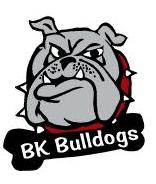 Lesson Objective:  The students will know why European explorers left home and came to America.Lesson Objective:  The students will know why European explorers left home and came to America.Lesson Objective:  The students will know why European explorers left home and came to America.Lesson Objective:  The students will know why European explorers left home and came to America.TEKS2.A, 2.B, 2.C, 2.D, 2.E, 6.B, 8.A, 8.B, 8.C, 12.A, 12.B, 12.C,14.B16.A, 17.D, 19.C, 20.A, 21.A, 21.B, 22.DMonTeacher Workday ***************************TuesIntroduction to Chapter 4     Pg. 136-139TextbookIntroduction videoWedChapter 4 Lesson 1 Vocabulary- Journal wordsTextbookJournalThurChapter 4 Lesson 1Start reading lesson and discuss.JournalTextbook FriChapter 4 Lesson 1Textbook - Finish the lesson and do questions at the end of lesson.  Could use as a quiz or do them together. 